Description Tricks – Dribbling Pt. 3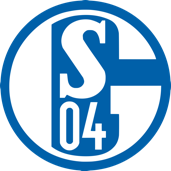 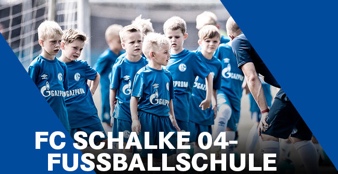 Information for the right posture while dribbling:Head always is forward, to train peripheral vision.Upper body is slightly bent forward over the ball (max. 10 degrees) to work on shielding the ball and protecting it from your opponents.Arms are close to the body, with elbows creating a 90 degree angle to create aerodynamics while dribbling Knees are slightly bend to have a more stabile stand during tackles Stand on the balls of your feet (forefoot) and not your heels while dribbling to change directions more quickly Description of Tricks: „Outside to Inside (right)“ Work your right foot!Touch the ball only with your right inside and the right outside footAlternate„Outside to Inside (left)“ Work your left foot!Touch the ball only with your left inside and the left outside footAlternate„Outside to Inside“ Touch the ball with the inside, then outside of your right footDirectly switch to the left footTouch the ball with the inside, then outside of your left footCycle back to your right foot and repeat!„The Cruyff Turn“Drag the ball back with the sole of your footPass with the inside of your foot, behind the support leg, to the other sideRepeat with the other foot „Stepover Inside Hop“Step over the ball with your foot in a clockwise motionWhen the foot is almost around the ball, touch the ball with your support legThe support leg passes the ball to the leg completing the stepoverRepeat multiple times before switching legs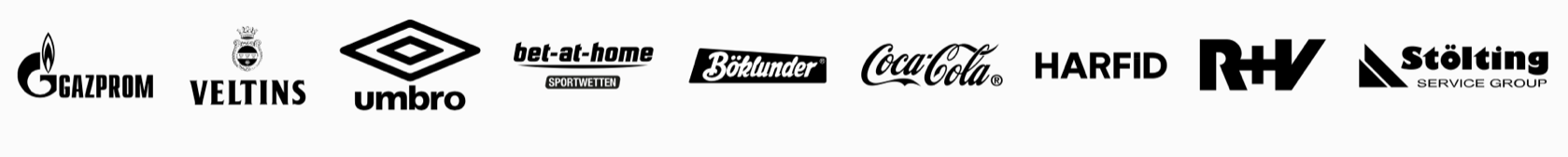 